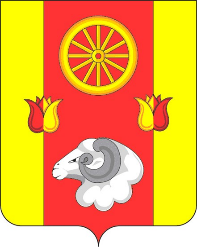 АДМИНИСТРАЦИЯРЕМОНТНЕНСКОГО СЕЛЬСКОГО ПОСЕЛЕНИЯРЕМОНТНЕНСКОГО РАЙОНА     РОСТОВСКОЙ ОБЛАСТИПОСТАНОВЛЕНИЕ09.01.2023                                                   № 16                                               с. Ремонтное         В целях выполнения постановления Администрации Ремонтненского сельского поселения от 04.04.2018 № 67 «Об утверждении Порядка разработки, реализации и оценки эффективности муниципальных программ Ремонтненского сельского поселения».ПОСТАНОВЛЯЮ:          1. Утвердить план реализации муниципальной программы Ремонтненского сельского поселения «Управление муниципальными финансами и создание условий для эффективного управления муниципальными финансами» на 2023 год согласно приложению.          2. Ответственным специалистам Администрации Ремонтненского сельского поселения. обеспечить исполнение плана реализации, указанного в пункте 1 настоящего постановления.          3. Настоящее постановление вступает в силу со дня его подписания.          4. Контроль за исполнением данного постановления оставляю за собой     Глава Администрации   Ремонтненского сельского поселения		       		А.Я.Яковенко	Постановление вносит сектор экономики и финансов	                                                                                                                                                                                          Приложение № 1к постановлениюАдминистрации Ремонтненскогосельского поселенияот 09.01.2023 №16 ПЛАН РЕАЛИЗАЦИИмуниципальной программы «Управление муниципальными финансами и создание условий для эффективного управления муниципальными финансами» на 2023 год<1> По строке «Мероприятие» указывается руководитель, курирующий данное направление. По строке «Контрольное событие муниципальной программы» указывается руководитель, курирующий данное направление. <2> Объем расходов приводится на очередной финансовый год. <3> Бюджетные ассигнования, предусмотренные на реализацию основного мероприятия, в обязательном порядке должны быть распределены по соответствующим мероприятиям (в случае их наличия).<4> В целях оптимизации содержания информации в графе 2 допускается использование аббревиатур, например: основное мероприятие 1.1 – ОМ 1.1.Об утверждении плана реализации муниципальной программы Ремонтненского сельского поселения «Управление муниципальными финансами и создание условий для эффективного управления муниципальными финансами» на 2023 год№ п/пНомер и наименованиеОтветственный 
 исполнитель, соисполнитель, участник  
(должность/ ФИО) <1>Ожидаемый результат (краткое описание)Плановый 
срок    
реализации Объем расходов, (тыс. рублей) <2>Объем расходов, (тыс. рублей) <2>Объем расходов, (тыс. рублей) <2>Объем расходов, (тыс. рублей) <2>Объем расходов, (тыс. рублей) <2>Объем расходов, (тыс. рублей) <2>№ п/пНомер и наименованиеОтветственный 
 исполнитель, соисполнитель, участник  
(должность/ ФИО) <1>Ожидаемый результат (краткое описание)Плановый 
срок    
реализации всегобюджет поселенияфеде-ральный бюджетобластной бюджетбюджет муниципально-го районавнебюджетные
источники12345678910111.Подпрограмма 1 «Долгосрочное финансовое планирование»Администрация Ремонтненского сельского поселенияXXXXXXXX1.1.Основное мероприятие 1.1.Реализация мероприятий по росту доходного потенциала  Ремонтненского сельского поселенияНачальник сектора экономики и финансов Славгородская И.В.достижение устойчивой положительной динамики поступлений по всем видам налоговых и неналоговых доходов(в сопоставимых условиях)01.01.2023-31.12.2023------1.2Основное мероприятие 1.2.Проведение оценки эффективности налоговых льгот (пониженных ставок по налогам), установленных представительным органом Ремонтненского сельского поселенияВедущий специалист экономист Киселева И.А.отмена неэффективных  местных налоговых льгот и реализация мер, направленных на  их оптимизацию01.01.2023-31.12.2023------1.3Основное мероприятие 1.3.Формирование расходов местного бюджета в соответствии с муниципальными программамиНачальник сектора экономики и финансов Славгородская И.В.формирование и исполнение бюджета Ремонтненского сельского поселения  на основе программно-целевых принципов (планирование, контроль и последующая оценка эффективности использования бюджетных средств);доля расходов местного бюджета, формируемых в рамках муниципальных программ, к общему объему расходов местного бюджета составит в 2030 году более 90 процентов01.01.2023-31.12.2023------1.2Контрольное событие  подпрограммыXX01.01.2023-31.12.2023XXXXXX2Подпрограмма 2 «Нормативно-методическое, информационное обеспечение и организация бюджетного процесса»Администрация Ремонтненского сельского поселенияXXXXXXXX2.1Основное мероприятие 2.1.Разработка и совершенствование нормативного правового регулирования по организации бюджетного процессаНачальник сектора экономики и финансов Славгородская И.В.подготовка проектов решений Собрания депутатов, нормативных правовых актов Администрации Ремонтненского сельского поселения по вопросам организации бюджетного процесса01.01.2023-31.12.2023------2.2Основное мероприятие 2.2.Обеспечение деятельности Администрации Ремонтненского сельского поселенияНачальник сектора экономики и финансов Славгородская И.В.обеспечение реализации управленческой и организационной деятельности аппарата управления в целях повышения эффективности исполнения муниципальных  функций01.01.2023-31.12.202311553,311553,3----2.3Основное мероприятие 2.3.Организация планирования и исполнения расходов местного бюджетаНачальник сектора экономики и финансов Славгородская И.В.обеспечение качественного и своевременного исполнения местного бюджета01.01.2023-31.12.2023------2.4Основное мероприятие 2.4.Организация и осуществление внутреннего муниципального финансового контроля за соблюдением бюджетного законодательства Российской Федерации, контроля за соблюдением законодательства Российской Федерации о контрактной системе в сфере закупок получателями средств местного бюджетаВедущий специалист экономист Киселева И.А.пресечение нарушений в финансово-бюджетной сфере, законодательства Российской Федерации о контрактной системе в сфере закупок и принятие мер по недопущению их в дальнейшем;совершенствование методологической базы по осуществлению внутреннего муниципального финансового контроля; обеспечение использования средств местного бюджета в соответствии с условиями, целями и в порядке, установленных при их предоставлении в соответствии с действующим законодательством01.01.2023-31.12.2023------2.5Основное мероприятие 2.5.Внедрение единой информационной системы управления общественными финансами Ремонтненского сельского поселенияНачальник сектора экономики и финансов Славгородская И.В.работы по внедрению программного обеспечения выполнены01.01.2023-31.12.2023------2.6Контрольное событие подпрограммыXX01.01.2023-31.12.2023XXXXXX3Подпрограмма 3 «Управление муниципальным долгом Ремонтненского сельского поселения»Администрация Ремонтненского сельского поселенияXXXXXXXX3.1Основное мероприятие 3.1.Обеспечение проведения единой политики муниципальных заимствований Ремонтненского сельского поселения, управления муниципальным долгом в соответствии с Бюджетным кодексом Российской ФедерацииНачальник сектора экономики и финансов Славгородская И.В.сохранение объема муниципального долга Ремонтненского сельского поселения в пределах нормативов, установленных Бюджетным кодексом Российской Федерации01.01.2023-31.12.2023------3.2Основное мероприятие 3.2.Планирование бюджетных ассигнований на обслуживание муниципального долга Ремонтненского сельского поселенияНачальник сектора экономики и финансов Славгородская И.В.сохранение объема муниципального долга Ремонтненского сельского поселения в пределах нормативов, установленных Бюджетным кодексом Российской Федерации01.01.2023-31.12.2023------3.3Контрольное событие подпрограммыXX01.01.2023-31.12.2023XXXXXX4Подпрограмма 4 «Поддержание устойчивого исполнения местного бюджета»Администрация Ремонтненского сельского поселенияXXXXXXXX4.1Основное мероприятие 4.1.Совершенствование выравнивания бюджетной обеспеченности Ремонтненского сельского поселенияНачальник сектора экономики и финансов Славгородская И.В.создание условий для устойчивого исполнения местного бюджета в результате обеспечения минимально гарантированного уровня бюджетной обеспеченности и образований01.01.2023-31.12.2023------4.2Контрольное событие подпрограммыXX01.01.2023-31.12.2023XXXXXX